
HELOA Innovation and Best Practice Awards 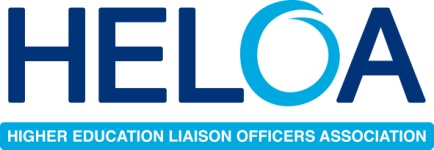 InstitutionHELOA Member NameContact detailsPlease include an email address and a telephone numberProject titleBackgroundYou might wish to discuss: the context of the project within your institution, your region, or and/or the sector as a whole; any research underpinning your work; the situation that led you to develop the project. Project aims and objectivesWhat does your project aim to achieve? These can be short- or long-term goals and may still be ongoing. Project descriptionYou might wish to discuss: how you expect(ed) to achieve the aims and objectives; the project timeline; research undertaken; methodology used; resources used; challenges encountered; expected and unexpected outcomes. Approximate budgetPlease briefly explain how you calculated the project budget.Innovative featuresPlease briefly describe any project features that are particularly innovative. Project impact You may include both qualitative and quantitative information here. You might also wish to discuss whether the project impact met or exceeded the stated aims and objectives, or if there were any unexpected aspects to the project’s impact. How impact has been / will be measuredPlease feel free to provide existing feedback from project participants, such as quotes, photos, or articles.Please provide a 100-word summary of the project which will appear in the Conference programme if the project is shortlisted. 